Adventures of Cali Program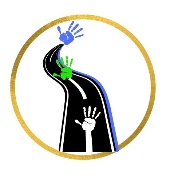 Name of Applicant Date: Step 1: Take Survey Applicant Survey Request (google.com)Step 2: Fill out application Adventures of Cali Program (google.com)Step 3: Phone Consultation Call 707-980-3461Step 4: Sign liability Waiver (will be sent after phone consultation)Step 5: Visit Local Recycling Center Name: 
Address     City                  Distance from homeStep 6: Visit Local Credit Union Name: 
Address     City                  Distance from homeStep 7: Visit local Hostel Name: 
Address      City                  Distance from home Step 8: Write one paragraph about NIGI (Now I Got It) Adventures of Cali ProgramStep 9: Choose 1 aquarium or zoo in the state of California you would like to attend along with your mailing address 
Step 10: Turn in this formEmail: Support@nowigotit.org    OR mail to Address: 425 Viriginia street suite b, Vallejo ca, 94590Note: You will also receive completion certificate, community service hours if needed, and letter of recommendation if needed. 